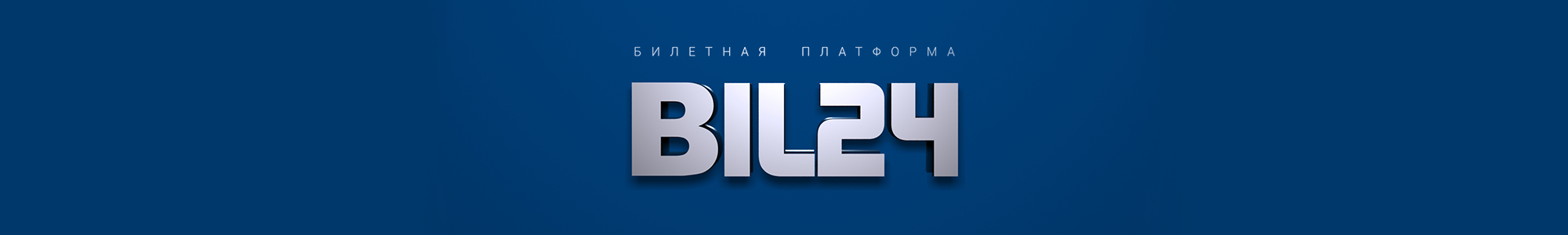 Заявка на создание подключения к Внешней билетной системе (ВБС).Организатор (в BIL24)Наименование ВБСНазвание подключенияДанные подключения